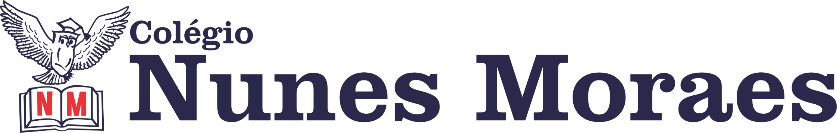 AGENDA DIÁRIA 2º ANO,  13 DE AGOSTO 1ª AULA: INGLÊSBom dia! Na aula de hoje o/a estudante acompanhará:Explicação e atividades do capítulo 11 páginas 129 a 133 e 211.Conteúdo: membros familiares.Link da aula: https://youtu.be/cSZY6GzxZUc2ª AULA: MATEMÁTICAObjeto de Conhecimento: As apresentações espaciais. Aprendizagens Essenciais: Observar, experimentar e representar posições de objetos em diferentes perspectivas. Reconhecer o próprio corpo como referencial de deslocamento no espaço. Capítulo 10: Formas e espaços.Explicação: páginas 109 a 111.Leitura no paradidático: Luz dos meus olhos.3ª AULA: AULA RELACIONADA AO DIA DO ESTUDANTE. 4ª AULA: ARTEObjeto de conhecimento: As ruas e a Arte.Aprendizagem essencial: Criar artes visuais de modo individual, coletivo e colaborativo, explorando diferentes espaços da e da comunidade. Capítulo 8: A paisagem do meu caminho.Atividade e explicação: páginas 81 a 84.Forte abraço!